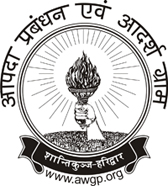 Registration Form for Disaster Management & Model Village Campvkink Áca/ku ,oa vkn'kZ xzke f'kfoj & iathdj.k Ái=I. D. No. (आई. डी. नं.) (शांतिकुंज द्वारा आबंटित)ame (in Block Letter) (पूरा नाम) ame (in Block Letter) (पूरा नाम) Father's/Husband's Name (पिता/पति का नाम) Father's/Husband's Name (पिता/पति का नाम) Full Address (पूरा पता) Full Address (पूरा पता) Post (पोस्ट) Block (ब्लाक) Tehsil (तहसील) istrict (जिला) State (राज्य)Pin (पिन)Date of Birth (जन्म तिथि) Language (भाषा) Education (शिक्षा) Occupation (व्यवसाय)Occupation (व्यवसाय)Missionary Qualifications (मिशनरी सत्र यदि किया हो तो)Missionary Qualifications (मिशनरी सत्र यदि किया हो तो)Missionary Qualifications (मिशनरी सत्र यदि किया हो तो)Missionary Qualifications (मिशनरी सत्र यदि किया हो तो)Missionary Qualifications (मिशनरी सत्र यदि किया हो तो)Missionary Qualifications (मिशनरी सत्र यदि किया हो तो)9 Days Self-Refinement Session (नौ दिवसीय साधना सत्र ) 5 Days Inner-Energy Awakening Session (अन्तः ऊर्जा जागरण सत्र )   1 Month Session (युग शिल्पी साधना सत्र )Village Management (ग्राम प्रबंधन शिविर)Quarterly Music Classes (त्रैमासिक संगीत सत्र)DSVV Course (if any) अन्य डी.एस.वी.वी. कोर्स (यदि किया हो तो)Disaster Management Class Eligibility (आपदा प्रबंधन वर्ग योग्यता)Disaster Management Class Eligibility (आपदा प्रबंधन वर्ग योग्यता)Telephone Code Number (दूरभाष कोड नंबर)Home (घर)Home (घर)Office (कार्यालय)Mobile (मोबाइल)Fax (फैक्स)Fax (फैक्स)E-mail id (ई-मेल) Minimum Resolved Samaydan for a project of Disaster Management (आपदा प्रबंधन के प्रोजेक्ट हेतु न्यूनतम संकल्पित समयदान)Minimum Resolved Samaydan for a project of Disaster Management (आपदा प्रबंधन के प्रोजेक्ट हेतु न्यूनतम संकल्पित समयदान)Minimum Resolved Samaydan for a project of Disaster Management (आपदा प्रबंधन के प्रोजेक्ट हेतु न्यूनतम संकल्पित समयदान)कार्यालय प्रयोग हेतुकार्यालय प्रयोग हेतुकार्यालय प्रयोग हेतुकार्यालय प्रयोग हेतुकार्यालय प्रयोग हेतुकार्यालय प्रयोग हेतु1. Management Group (प्रबंधन वर्ग) (नोट: प्रबंधन वर्ग के प्रतिनिधि को निर्धारित प्रोजेक्ट के समापन तक रहना अनिवार्य है ।(नोट: प्रबंधन वर्ग के प्रतिनिधि को निर्धारित प्रोजेक्ट के समापन तक रहना अनिवार्य है ।(नोट: प्रबंधन वर्ग के प्रतिनिधि को निर्धारित प्रोजेक्ट के समापन तक रहना अनिवार्य है ।(नोट: प्रबंधन वर्ग के प्रतिनिधि को निर्धारित प्रोजेक्ट के समापन तक रहना अनिवार्य है ।2. Technical Group (तकनीक वर्ग) 3. Volunteer Group (स्वयंसेवक वर्ग) 4. Supply Group (आपूर्ति वर्ग) दिनांक हस्ताक्षर